Un verre çà va, deux verres çà va, trois verres…  (version terminale)Niveau : terminaleDurée indicative : 2 hExtrait du programme :Déroulement de la séance :L’ensemble des documents est distribué aux élèves.15 à 20 min ; appropriation  des documents et validation de la stratégie par le professeur.5 min : Les élèves doivent tout d’abord trouver la longueur d’onde à laquelle se placer pour effectuer les mesuresRemarques et conseils :Prévoir une notice explicative du colorimètre Le colorant alimentaire bleu commercialisé par « Vahiné » est une solution aqueuse de bleu brillant (E133) de concentration massique 6 g/L.On peut également travailler avec les concentrations molairesEt maintenant, j’évalue mon travail…Niveau A : j’y suis parvenu seul, sans aucune aideNiveau B : j’y suis parvenu après avoir obtenu une aide (de mon binôme, d’un autre groupe, de mon professeur)Niveau C : j’y suis parvenu après plusieurs « coups de pouce »Niveau D : je n’y suis pas parvenu malgré les différents « coups de pouce ».JOKERS à découper et à distribuer aux binômes si nécessaire Notions et contenusCompétences exigiblesContrôle de la qualité par dosageDosages par étalonnage :- spectrophotométrie ; loi de Beer-Lambert ;- conductimétrie ; explication qualitative de la loi de Kohlrausch, par analogie avec la loi de Beer-LambertMettre en œuvre un protocole expérimental pour caractériser une espèce colorée.Pratiquer une démarche expérimentale pour déterminer la concentration d'une espèce à l'aide de courbes d'étalonnage en utilisant la spectrophotométrie et la conductimétrie, dans le domaine de la santé, de l'environnement ou du contrôle de la qualitéCompétencesABCDS’approprierS’approprierS’approprierS’approprierS’approprierJ’ai pensé à déterminer la masse de E133 que j’ai le droit d’ingérer par jourJ’ai pensé à déterminer la masse de E133 présente dans un verre de cocktail Je comprends que je dois construire une courbe d’étalonnage donnant A en fonction de cJe comprends que je dois déterminer la longueur d’onde la plus adaptée et pour cela utiliser la courbe A en fonction de λAnalyserAnalyserAnalyserAnalyserAnalyserJ’ai eu l’idée de mesurer l’absorbance du sirop de mentheJ’ai eu l’idée de reporter cette valeur sur le graphique pour retrouver la concentration en E133 dans le sirop de mentheJe me suis servi de la concentration et du volume de sirop dans un verre pour retrouver la masse de E133 dans le verre (m = cm×V)RéaliserRéaliserRéaliserRéaliserRéaliserJ’ai mesuré l’absorbance correctementJe sais tracer la courbe d’étalonnage avec un tableurJ’ai déterminé grâce au graphique la concentration massique en E133 dans le siropJ’ai calculé grâce au volume de sirop de menthe dans un verre et à la concentration massique déterminée, la masse de E133 dans un verreJ’ai calculé le nombre maximum de verres de cocktails autorisés par jourValiderValiderValiderValiderValiderJe sais exploiter mes résultats pour répondre à la question posée.Je sais utiliser les symboles et unités adéquatsJ’analyse mes résultats de manière critique et je sais conclure.RéaliserRéaliserRéaliserRéaliserRéaliserJe sais utiliser les notions et le vocabulaire adapté :Je sais présenter une synthèse de manière cohérente, complète et compréhensible : compte rendu complet et soignéJOKER 1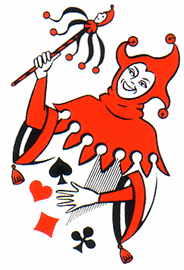 A l’aide du spectre d’une solution aqueuse de E133 , trouver la longueur  d’onde à laquelle se placer pour effectuer les mesures.JOKER 2Je trace la courbe d’étalonnage A=f(c) sur Régressi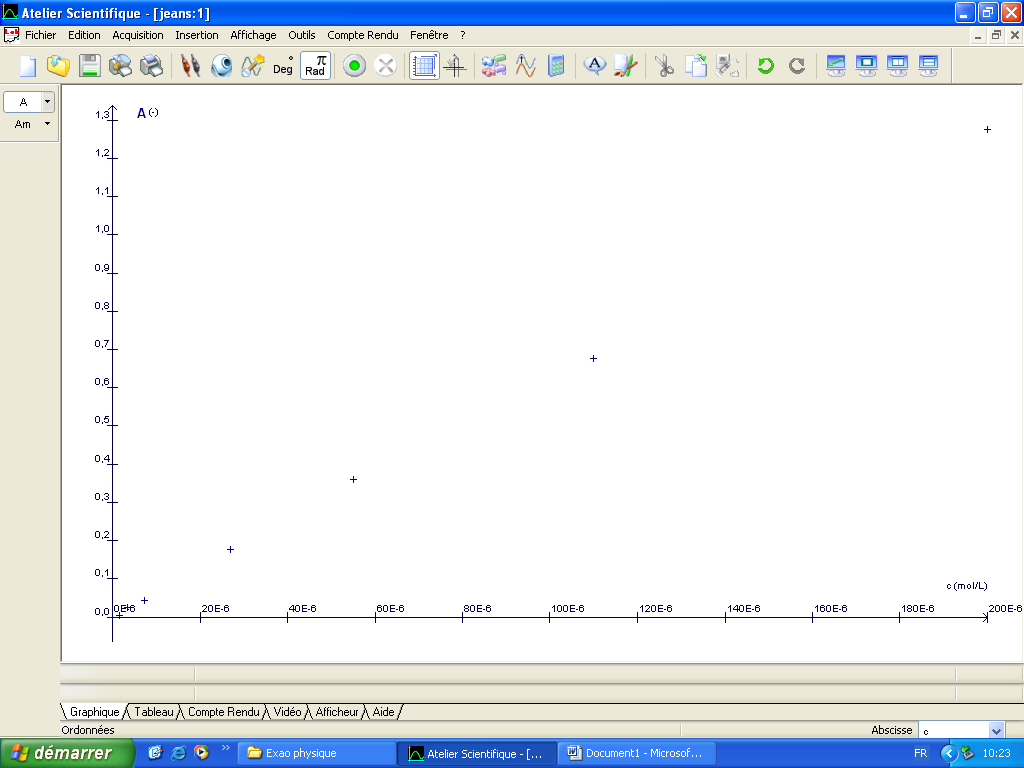 JOKER 4 Je mesure AsiropJe détermine graphiquement la concentration en E133 dans le siropJOKER 5Je calcule la masse de E133 dans un verre de cocktail :Vsirop= 4 cL = 40 mLJOKER 6Je calcule la masse maximale de E133 qu’un adolescent de 60kg peut ingérer par jour : mmax=JOKER 7 Je détermine le nombre maximal de verres de sirop autorisés par jourN = mmax / mverre